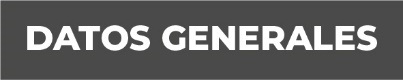 Nombre JULIO CESAR MONTELONGO TORALGrado de Escolaridad UNIVERSITARIOSCédula Profesional (Licenciatura) LICENCIATURA EN DERECHOTeléfono de Oficina 01922 26 4 04 61Correo Electrónico  Formación Académica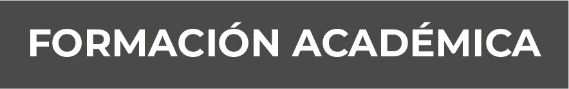 Año 1997- 2001UNIVERSIDAD DEL GOLFO DE MEXICO A.C.Trayectoria Profesional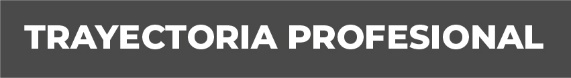 Año 2016 al actual.FISCALIA GERERAL DEL ESTADO  Conocimiento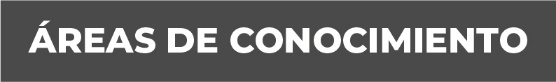  FACILITADOR CERTIFICADIO, 